Publicado en Madrid el 16/07/2019 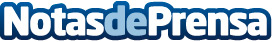 Según Tuwebprimero ‘las medidas anti-bullying que Instagram ha añadido son insuficientes’Instagram tiene el objetivo de reducir el bullying en su plataforma para compartir imágenes y videos con nuevas medidas anti-acoso, que se han agregado ya a la aplicación. No obstante, en Tuwebprimero las consideran del todo insuficientesDatos de contacto:Tuwebprimerohttps://tuwebprimero.com915 227 148Nota de prensa publicada en: https://www.notasdeprensa.es/segun-tuwebprimero-las-medidas-anti-bullying_1 Categorias: Nacional Marketing Sociedad Entretenimiento E-Commerce http://www.notasdeprensa.es